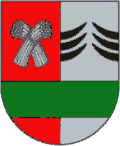 ŠAKIŲ RAJONO SAVIVALDYBĖS ADMINISTRACIJOS ŠVIETIMO IR SPORTO SKYRIUSKodas 188772814, Bažnyčios g.4, LT-71120 Šakiai, tel.8 345 60762, faks. 8 345 60762, el. paštas svietim.sakiai@is.lt                                                                                                                                                                               2015-05-12Šakių rajono Olimpinio festivalio bendrojo ugdymo mokyklų mokinių lengvosios atletikos komandinės atskirų rungčių varžybosData: 2015 05 11Vieta: Šakių  „Žiburio“ gimnazijos stadionas Varžybų dalyvai: mokyklų mergaičių ir berniukų komandos, dalyvių amžius neribojamas. Komandos sudėtis 6 mergaitės, 6 berniukai.Varžybų programa:Merginos: 100m, 400 m, 1000 m, šuolis į tolį, rutulio stūmimas (3 kg) , estafetinis bėgimas 4x125 m;Vaikinai: 100 m, 400 m, 1000 m, šuolis į tolį, rutulio stūmimas (5 kg), estafetinis bėgimas 4x 125 m.Lietuvos mokinių olimpinio festivalio finalinėse lengvosios atletikos atskirų rungčių  varžybose  birželio 7 d. turėtų dalyvauti Šakių „Varpo“ mokyklos merginų ir Šakių „Žiburio“ gimnazijos vaikinų komandos.Kaimo vietovių mokyklų Lietuvos mokinių olimpinio festivalio finalinėse varžybose 2015 m. gegužės 15 d. turėtų dalyvauti Griškabūdžio gimnazijos merginų ir Lukšių Vinco Grybo gimnazijos vaikinų komandos.Apdovanojimai: rungčių laimėtojai ir prizininkai apdovanojami medaliais. Mokyklos, komandinių varžybų laimėtojos ir prizininkės apdovanojamos taurėmis.Varžybų vyr. teisėjas - Šakių „Žiburio“ gimnazijos mokytojas metodininkas Edvardas Grigošaitis Varžybų vyr. sekretorė – Vitalija GudzinevičienėŠakių rajono Olimpinio festivalio bendrojo ugdymo mokyklų mokinių lengvosios atletikos komandinių atskirų rungčių varžybų protokolai400 m bėgimasŠuolis į tolį Estafetinis bėgimas 4x125 mKomandiniai        Rutulio stūmimas1000 m bėgimas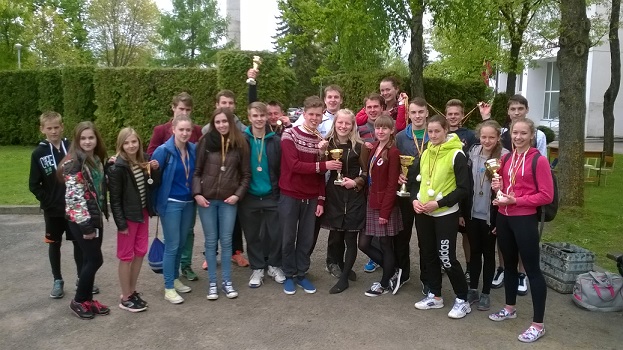 100 m bėgimasEil. Nr.PavardėVardasRezultatasFinalasVietaTaškaiMokyklaMERGINOSMERGINOSMERGINOSMERGINOSMERGINOSMERGINOSMERGINOSMERGINOS1.AndriukaitytėAkvilė13.413.3I25Šakių „Varpo“ mokykla2.DėdelytėSimona13.813.6II22Kudirkos Naumiesčio Vinco Kudirkos gimnazija3.MiliūnaitėSimona13.513.6III19Griškabūdžio gimnazija4.BeniušytėGoda13.813.6IV17Kudirkos Naumiesčio Vinco Kudirkos gimnazija5.ŽitinevičiūtėViktorija13.814.2V16Lekėčių mokykla6.BatulevičiūtėGabija14.0VI15Lukšių Vinco Grybo gimnazija7.MikelaitytėBeata14.2VII14Šakių „Žiburio“ gimnazija8.BakaitėJustė14.5VIII13Šakių „Žiburio“ gimnazija9.ValatkaitytėViktorija15.0IX12Griškabūdžio gimnazijaVAIKINAIVAIKINAIVAIKINAIVAIKINAIVAIKINAIVAIKINAIVAIKINAIVAIKINAI1.RupeikaLaurynas11.211.0I25Šakių „Žiburio“ gimnazija2.LeščevičiusŠarūnas11.411.3II22Šakių „Žiburio“ gimnazija3.MacevičiusMantas11.511.4III19Lukšių Vinco Grybo gimnazija4.ArštikaitisLinas11.7IVind.Šakių „Žiburio“ gimnazija5.Dumčius Giedrius12.312.1V17Griškabūdžio gimnazijaEil. Nr.PavardėVardasRezultatasVietaTaškaiMokyklaMERGINOSMERGINOSMERGINOSMERGINOSMERGINOSMERGINOSMERGINOS1.KaminskaitėViltė1:09.2I25Šakių „Varpo“ mokykla2.BarisevičiūtėUrtė1:13.9II22Kudirkos Naumiesčio Vinco Kudirkos gimnazija3.ČepononytėKordelija1:13.9III19Lekėčių mokykla4.GeršvaltaitytėMilda1:14.7IV17Šakių „Žiburio“ gimnazija5.BaltrušaitytėModesta1:15.7V16Griškabūdžio gimnazija6.MatusevičiūtėEmilija1:19.6VI15Lukšių Vinco Grybo gimnazija7.GrigaitytėAkvilė1:30.1VII14Lukšių Vinco Grybo gimnazija8.PryšmantaitėJurgita1:50.8VIII13Lukšių Vinco Grybo gimnazijaVAIKINAIVAIKINAIVAIKINAIVAIKINAIVAIKINAIVAIKINAIVAIKINAI1.ArštikaitisLinas55.3I25Šakių „Žiburio“ gimnazija2.JakasAugustas56.7II22Šakių „Žiburio“ gimnazija3.ŠimelaitisArnas57.6III19Kudirkos Naumiesčio Vinco Kudirkos gimnazija4.ŽemaitaitisAlgimantas58.3IV17Griškabūdžio gimnazija5.SederevičiusDovydas1.01.2V16Šakių „Varpo“ mokykla6.SabašinskasLukas1.04.4VI15Kudirkos Naumiesčio Vinco Kudirkos gimnazija7.AleknavičiusŠarūnas1.10.8VIIind.Lukšių Vinco Grybo gimnazija Eil. Nr.PavardėVardas123456GeriausiasrezultatasVietaTaškaiMokyklaPavardėVardas123456GeriausiasrezultatasVietaTaškaiMokyklaMERGINOSMERGINOSMERGINOSMERGINOSMERGINOSMERGINOSMERGINOSMERGINOSMERGINOSMERGINOSMERGINOSMERGINOSMERGINOS1.SabaliauskaitėLaura4,714,554,674,754,634,684,75I25Šakių „Varpo“ mokykla2.RačiukaitytėVaiva4,474,464,564,524,484,354,56II22Šakių „Žiburio“ gimnazija3.MartinkevičiūtėInga4.274.094.274.464,25x4,46III19Šakių „Varpo“ mokykla4.SutkaitytėLaura4,274,354,25x4,244,374,37IV17Šakių „Žiburio“ gimnazijaVAIKINAIVAIKINAIVAIKINAIVAIKINAIVAIKINAIVAIKINAIVAIKINAIVAIKINAIVAIKINAIVAIKINAIVAIKINAIVAIKINAIVAIKINAI1.SimokaitisMindaugas5,145,25x5,325,495,035,49I25Šakių „Varpo“ mokykla2.MatulaitisIgnas5,185,395,285,165,115,115,39II22Griškabūdžio gimnazija3.MozūraitisŠarūnas5,215,215,334,96x5,175,33III19Griškabūdžio gimnazija4.TrečiokasModestas4,584,65,225,215,165,335,33IV17Griškabūdžio gimnazija5.DuobaPovilas4,81x4,824,694,574,874,87V16Šakių „Varpo“ mokykla Eil.Nr.MokyklaRezultatasVietaTaškaiMERGINOSMERGINOSMERGINOSMERGINOSMERGINOSMERGINOSMERGINOS1.Šakių „Varpo“ mokykla1:10.5I252.Šakių „Žiburio“ gimnazija1:14.2II223.Lukšių Vinco Grybo gimnazija1:16.4III194.Griškabūdžio gimnazija1:16.9IV175.Kudirkos Naumiesčio Vinco Kudirkos gimnazija1:18.2V166.Lekėčių mokykla1:18.3VI15VAIKINAIVAIKINAIVAIKINAIVAIKINAIVAIKINAIVAIKINAIVAIKINAI1.Šakių „Žiburio“ gimnazija1:02.3I252.Šakių „Varpo“ mokykla1:05.5II223.Lukšių Vinco Grybo gimnazija1:06.9III194.Kudirkos Naumiesčio Vinco Kudirkos gimnazija1:07.3IV175.Griškabūdžio gimnazija1:07.5V16Eil. nr.Mokykla100 m400m1000mTolisRutulysEstafetėViso taškųVietaMERGINOSMERGINOSMERGINOSMERGINOSMERGINOSMERGINOSMERGINOSMERGINOSMERGINOSMERGINOS1.Šakių „Varpo“ mokykla25, 172525, 1925136I2.Šakių „Žiburio“ gimnazija141722, 172522117II3.Griškabūdžio gimnazija19161722, 1717108III4.Lukšių Vinco Grybo gimnazija1515, 1425, 1519103IV5.Kudirkos Naumiesčio Vinco Kudirkos gimnazija222222, 1916101V6.Lekėčių mokykla16191619, 1615101VIVAIKINAIVAIKINAIVAIKINAIVAIKINAIVAIKINAIVAIKINAIVAIKINAIVAIKINAIVAIKINAIVAIKINAI1.Šakių „Žiburio“ gimnazija25, 2225, 222525144I2.Lukšių Vinco Grybo gimnazija19172219, 1619112II3.Kudirkos Naumiesčio Vinco Kudirkos gimnazija19, 1525, 171517108III4.Griškabūdžio gimnazija1722,19,171716108IV5.Šakių „Varpo“ mokykla161925, 162298V Eil. Nr.PavardėVardas123456GeriausiasrezultatasVietaTaškaiMokyklaPavardėVardas123456GeriausiasrezultatasVietaTaškaiMokyklaMERGINOS 3 kg.MERGINOS 3 kg.MERGINOS 3 kg.MERGINOS 3 kg.MERGINOS 3 kg.MERGINOS 3 kg.MERGINOS 3 kg.MERGINOS 3 kg.MERGINOS 3 kg.MERGINOS 3 kg.MERGINOS 3 kg.MERGINOS 3 kg.MERGINOS 3 kg.1.BacevičiūtėIveta9,5210,3210,679,769,7810,4810,67I25Šakių „Žiburio“ gimnazija2.OrintaitėAistė9,028,417,259,249,079,069,24II22Griškabūdžio gimnazija3.MykolaitytėAgnė8,128,047,547,487,208,898,89III19Lekėčių mokykla4.KaušiūtėAuksėx7,228,647,488,187,988,64IV17Griškabūdžio gimnazija5.AugustaitytėDiana6,486,336,045,627,107,007,11V16Lekėčių mokyklaVAIKINAI 5 kg.VAIKINAI 5 kg.VAIKINAI 5 kg.VAIKINAI 5 kg.VAIKINAI 5 kg.VAIKINAI 5 kg.VAIKINAI 5 kg.VAIKINAI 5 kg.VAIKINAI 5 kg.VAIKINAI 5 kg.VAIKINAI 5 kg.VAIKINAI 5 kg.VAIKINAI 5 kg.1.JakštysTautvydas12,6312,4013,0912,7912,8813,2713,27I25Šakių „Žiburio“ gimnazija2.ČereškevičiusVilius12,8711,7312,0011,6912,7313,1513,15II22Šakių „Žiburio“ gimnazija3.SongailaAurimas11,6112,2612,0811,3112,3411,9712,34IIIind.Šakių „Žiburio“ gimnazija4.LevišauskasModestas11,69x10,509,739,8810,5611,69IVind.Šakių „Žiburio“ gimnazija5.MasteikaModestasx11,1810,8111,5810,7511,4311,43V19Lukšių gimnazija6.MieliauskasErikas11,2010,2511,1311,118,9010,6911,20VI17Griškabūdžio gimnazija7.SutkusTautvydas9,9010,8010,0610,4110,2310,6510,80VII16Lukšių Vinco Grybo gimnazija8.GrudzinskasVakaris10,1710,3910,6010,4410,68x10,68VIII15Kudirkos Naumiesčio Vinco Kudirkos gimnazija9.LevišauskasMintarasx8,43x8,43IXind.Šakių „Žiburio“ gimnazija10.NeverauskasEimantas9,4310,0210,1810,18Xind.Lukšių Vinco Grybo gimnazijaEil. Nr.PavardėVardasRezultatasVietaTaškaiMokyklaMERGINOSMERGINOSMERGINOSMERGINOSMERGINOSMERGINOSMERGINOS1StepšytėEglė3:45.2I25Lukšių Vinco Grybo gimnazija2VarankovaitėGabija3:49.1II22Kudirkos Naumiesčio gimnazija3MartinkevičiūtėGreta3:51.6III19Kudirkos Naumiesčio Vinco Kudirkos gimnazija4BaziliauskaitėErika3:57.6IV17Griškabūdžio gimnazija5LitvinaitėRimutė4:10.9V16Lekėčių mokykla6PavalkytėViktorija4:13.8VI15Lukšių Vinco Grybo gimnazijaVAIKINAIVAIKINAIVAIKINAIVAIKINAIVAIKINAIVAIKINAIVAIKINAI7MakūnasNedas2:57.5I25Kudirkos Naumiesčio Vinco Kudirkos gimnazija5BalsysJustas3:00.7II22Lukšių Vinco Grybo gimnazijaGylysPaulius3:02.6IIIind.Lekėčių mokykla1RuškysAugustas3:11.0IV19Šakių „Varpo“ mokykla6ValuckasJonas3:17.0Vind.Lukšių Vinco Grybo gimnazija3GrybasTomas3:26.2VI17Kudirkos Naumiesčio Vinco Kudirkos gimnazija2StankaitisAudriusdnfŠakių „Varpo“ mokykla4JančaitisŠarūnasdnfLukšių Vinco Grybo gimnazija